Министерство науки и высшего образования Российской ФедерацииФГБОУ ВО «Бурятский государственный университет имени Доржи Банзарова»Институт педагогики и психологииКафедра общей педагогики Информационное письмоМеждународная научно-практическая конференция«Мир семьи и детства в Азиатско-Тихоокеанском регионе в условиях глобальных перемен», посвященная Году семьи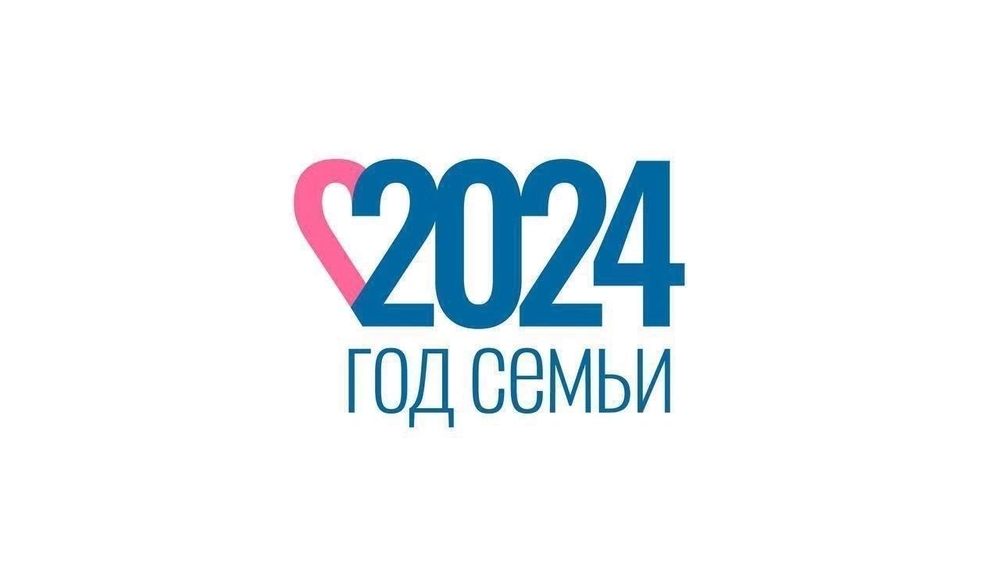 Кафедра общей педагогики Института педагогики и психологии ФГБОУ ВО «Бурятский государственный университет имени Д. Банзарова» приглашает принять участие в Международной научно-практической конференции «Мир семьи и детства в Азиатско-Тихоокеанском регионе в условиях глобальных перемен», посвященной Году семьи.Цель конференции: обсуждение проблемы изменения института семьи и детства в Азиатско-Тихоокеанском регионе в условиях глобальных перемен.В рамках конференции, проводимой в Год семьи, предполагается обсудить широкий спектр вопросов:психолого-педагогические особенности социализации ребенка-дошкольника;социально-психологические факторы развития детей, подростков, молодежи;ресурсы общего и дополнительного образования по обеспечению поддержки обучающихся с ОВЗ;детство и родительство в цифровую эпоху; влияние родителей на формирование этнической идентичности в условиях глобальных перемен;социальное партнерство семьи и школы в современных условиях.Дата проведения: 26-27 апреля 2024 г.Место проведения конференции: 670000, Российская Федерация, Республика Бурятия,  г. Улан-Удэ, ул. Ранжурова, 4, учебный корпус № 8 БГУ. Форма и порядок проведения: 26 апреля – первый день   - пленарное заседание в 10.00; - работа секций в очно-дистанционном формате на площадках инновационных образовательных организаций г. Улан-Удэ (секции и место проведения будут обозначены в программе конференции)27 апреля – второй день   	- круглый стол. Подведение итогов работы. Взаимодействие участников конференции осуществляется: очно, дистанционно (ссылка на подключение будет выслана дополнительно):выступление с докладом на пленарном заседании (регламент выступления - доклад до 10 минут, обсуждение - до 5 минут); выступление с докладом на секционном заседании (регламент выступления: доклад - до 7 минут, обсуждение- до 5 минут);онлайн участие без выступления. Рабочие языки конференции: русский, английский.Для участия в конференции приглашаются представители органов управления образованием, руководители и педагоги системы дошкольного, общего, дополнительного, профессионального образования, научные работники, молодые ученые, магистранты, аспиранты, все заинтересованные лица.Ожидается, что в работе конференции примут участие ученые вузов России, Монголии, Китая и других стран дальнего и ближнего зарубежья.Срок подачи заявок и докладов: до 25 марта 2024 года.Для регистрации необходимо заполнить анкету по ссылке:  https://forms.gle/3khy9igzoztwQMiL7. Для регистрации необходимо заполнить все поля в форме анкеты. Статьи участники конференции направляют в организационный комитет по E-mail: pedagogika@bsu.ruНаправляя статьи, авторы соглашаются с условиями представления материалов в рецензируемый научный журнал «Вестник образования. Образование. Личность. Общество» (РИНЦ). Статьи участников конференции будут опубликованы при соответствии требованиям соответствующего журнала. Требования к оформлению статей: https://drive.google.com/file/d/1Lbp3oLmu_nmDq-Qedmj3Nwqdn4byHrud/view?usp=sharingКонтактные данные организационного комитета конференции:Адрес: 670034, г. Улан-Удэ, ул. Пушкина, 25, учебный корпус № 4, каб. 4209, кафедра общей педагогикиТел.: 8 (3012) 44-94-09Электронная почта: : pedagogika@bsu.ruКонтактные лица:  Юн-Хай Светлана Александровна - 89025631540, Цыренжапова Чимитханда Нанзатовна - 89149839010 